МЕЖРАЙОННАЯ ИНСПЕКЦИЯ ФЕДЕРАЛЬНОЙ НАЛОГОВОЙ СЛУЖБЫ № 4 ПО КЕМЕРОВСКОЙ ОБЛАСТИ Добровольная уплата налоговВ целях упрощения процедуры уплаты налогов для граждан Российской Федерации введена статья 45.1, которая предусматривает возможность добровольно авансом (то есть до начисления налога налоговым органом)  перечислить денежные средства единой суммой в бюджетную систему Российской Федерации в счет исполнения обязанности по уплате имущественных налогов. Налоговый орган обязан произвести зачет суммы единого налогового платежа в счет обязательных начислений со дня направления налогоплательщику налогового уведомления.	Таким образом, статья 45.1 НК РФ не вводит принцип добровольности в уплату налогов на территории Российской Федерации, а лишь предлагает упрощенный способ (так называемый «налоговый кошелёк») реализации конституционной обязанности граждан по уплате налогов.	Кроме того, с 01.01.2020 года налогоплательщики вправе за счет единого налогового платежа исполнять обязанность по уплате имущественных налогов, а также НДФЛ, включенного в налоговое уведомление.	Такой способ уплаты налогов позволяет сократить время оформления расчетных документов и предварительно оплачивать налоги, не нарушая срока уплаты. При этом сохраняется право оплачивать налоги и после получения налогового уведомления до наступления срока уплаты, одним из следующих способов:	- через отделение банка;	- через личный кабинет на сайте ФНС России;	- на сайте ФНС России с помощью сервиса "Уплата налогов картой иностранного банка".	Уважаемые налогоплательщики! Убедительно просим Вас проявить активную гражданскую позицию – проверить и оплатить налоговую задолженность!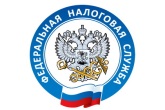 